5.报名二维码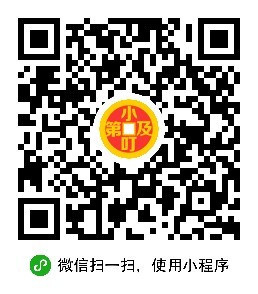 